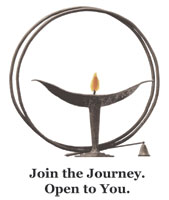  UUCWC ENDOWMENT FUND2020 GRANT APPLICATIONFor projects beginning July 1, 2020 and ending June 30, 2021Application submission deadline: Sunday, March 15, 2020, noon(Endowment Committee mailbox or Email: Endowment@uucwc.org) Endowment Fund Information and BackgroundAfter reviewing the prior year’s interest earnings on the invested endowment fund principal, the Endowment Committee has determined that there are sufficient earnings to provide limited grant funding for warranted projects. UUCWC’s Endowment Fund: was established in 2001 through generous donations from UUCWC membersis a restricted fund, completely separate from the annual operating budget of the church, with proceeds distributed only by the Endowment Committee receives funding strictly through donations and the investment earnings is our savings account for the future provides for long-term financial security, allowing our community and mission to continue to prospersupports unique projects at UUCWC through grants to committees, groups or members for items and projects that enrich our lives and support UU principles, but are beyond the scope of the annual operating budget. In recent years, funds have been distributed to support special social action projects, install and enhance safety and security systems, enhance Religious Education programming, and study and implement energy efficiency projects. Endowment Grants have also been used to improve technology through cell phone reception enhancement and a microphone earpiece for the minister & DRE. Endowment Fund GrantsEach year, the UUCWC Endowment Committee seeks to distribute a portion of the endowment fund’s income (as earnings on the invested principal for that year allow) to finance one or more projects that benefit UUCWCsupport UU principleswould otherwise not be funded by the church’s regular budgets.  The Committee reviews project proposals and submits its recommendation(s) to the UUCWC Board for approval.Types of Projects to be ConsideredProjects must begin during the 2020-2021 church year, with a target completion date of June 30, 2021.  Examples of one-time projects that could be considered for funding include, but are not limited to, such activities as sending a committee member to a relevant training seminar, purchasing special equipment (not replacement), or hiring a speaker.  The grant funds are limited: we are projecting that we will be able to distribute a total of approximately $12,000 in grant funds this year, due to market performance.Grant Application ProcedureApplicants should complete and return the attached application by Sunday, March 15, 2020, noon to the Endowment mailbox in the church office (or email it to: endowment@uucwc.org).  Proposed projects must support the UUCWC Mission Statement and one or more of the eight UUCWC Principles.  Additional material may be submitted to support the application, such as a letter of support from a relevant committee.  Due to the limited funds available, the Endowment Committee appreciates accurate estimates of the project costs and encourages documentation such as quotes or estimates from outside vendors.An informal presentation to the Endowment Committee by the applicant may be requested.Who May Submit ProposalsChurch committees, as well as individual members and friends of UUCWC, are invited to submit project proposals.When Grants Are AnnouncedAnnouncement of all projects selected by the Endowment Committee for funding will be made at the church's annual meeting in June.   In order facilitate coordination with the annual budget, should you wish to supplement the approved grant for example, the Endowment Committee will inform each application of the decision regarding funding before budgets are due.  The Committee requests that the information remain confidential within your committee, the Board of Trustees, and Finance Committee.   Project leaders (or a designated project member) of projects that receive a grant will be instructed at a later date regarding submitting grant-related expenses for payment or reimbursement.  All expenses must be submitted by June 30, 2021, after which unused funds will be forfeited and remain in the Endowment Fund.Members of the Endowment CommitteeBonnie Gilbert and Janet Hubbard, co-chairs; Maria Baratta, Meghan Horn, Peter RafleEndowment Fund Grant Application FormJuly 1, 2020- June 30, 2021 Projects    Application date of submittal:       Applicant’s name, address, email address and telephone number:    Description of the proposed project:     How will this project support the UUCWC Mission Statement and one   or more of the eight UUCWC Principles?     What is the approximate cost of this project?   If possible, please provide    quotes or estimates from outside vendors.         How much is being sought from Endowment Grant funding?     Are there other sources of funding to combine with the Endowment grant?  If yes, please explain.      What are the approximate start and end dates of this project? Project must be completed by June 30, 2021.      Which church committee(s) or other church member or church friends will participate in carrying out this project? Please identify individuals who may have the expertise to help implement the project.   Who will lead (be responsible for) this project?    12.  Any other reasons why the Endowment Committee should favor this application?   _________________________________          Signature of Applicant                                            Signature of Project Leader                                                                                     							(If different from applicant) Please return this application when completed to the Endowment Committee mailbox in the church office, or email to:  endowment@uucwc.org   